ЭКСПЕРИМЕНТАЛЬНЫЙ ПРОЕКТ«Апробация моделей самоуправления в молодежной среде как условие развития лидерских качеств и профессиональной самореализации учащейся молодежи»Руководитель проекта: Марьина Екатерина Владимировна, начальник отдела методического обеспечения содержания и форм воспитательной работы учреждения образования «Республиканский институт профессионального образования».Успешно решая задачи организации воспитательного процесса, избранные для реализации экспериментального проекта «Апробация моделей самоуправления в молодежной среде как условие развития лидерских качеств и профессиональной самореализации учащейся молодежи», учреждения образования ориентируются на тесную связь теории и практики, имеют необходимый опыт, организационный и методический потенциал. Данный экспериментальный проект будет способствовать созданию благоприятной образовательной среды для подготовки практико-ориентированных, компетентных, инициативных, креативных, коммуникабельных, работоспособных руководителей среднего звена и специалистов.Гипотеза: разработка и апробация различных моделей ученического самоуправления позволит создать универсальный механизм взаимодействия педагогических работников для развития лидерских качеств учащихся; достичь единства взглядов всех субъектов воспитательной работы в колледже, обеспечивая тем самым успех реализации программы проекта; гибкое ситуационное управление структурой учреждения образования на различных уровнях в интересах самих учащихся.Цель проекта:создание условий для апробации различных моделей ученического самоуправления, развития лидерских качеств и профессиональной самореализации учащейся молодежи путем определения и использования актуальных форм и методов работы Задачи проекта:Обеспечить комплекс условий (организационно-педагогических, научно-методических, психолого-педагогических, аналитико-информационных, кадровых, материально-технических), необходимых для реализации экспериментального проекта.Изучить и проанализировать положительный опыт работы (в том числе, международный) по использованию форм, методов и приемов взаимодействия всех субъектов воспитательной деятельности по созданию и организации деятельности органов ученического самоуправления.Осуществить комплекс диагностических мероприятий для изучения и контроля уровня сформированности лидерских качеств, организаторских способностей, тактики профессиональной самореализации.Охарактеризовать основные этапы создания и апробации моделей ученического самоуправления в учреждениях образования.Разработать программно-планирующие, методические материалы и сценарные разработки с учетом новых подходов к проектированию организации самоуправления учащихся.Создать условия для формирования профессиональной, социальной, личностной и нравственно-правовой компетентности учащихся, их гражданской активности и психологической культуры.Изучить, апробировать и обобщить результаты деятельности по реализации экспериментального проекта. Разработать педагогический продукт, способствующий формированию лидерских качеств, организаторских способностей и профессиональной самореализации учащихся, использованию различных моделей ученического самоуправления учащихся учреждений образования. Транслировать опыт работы учреждениям образования, реализующим образовательные программы ПТО и ССО, посредством проведения практикумов, дайджестов, мастер-классов, творческих мастерских.Обеспечить публикацию материалов экспериментальной деятельности в электронном журнале УО РИПО «Воспитание. Личность. Профессия», региональных и государственных периодических изданиях.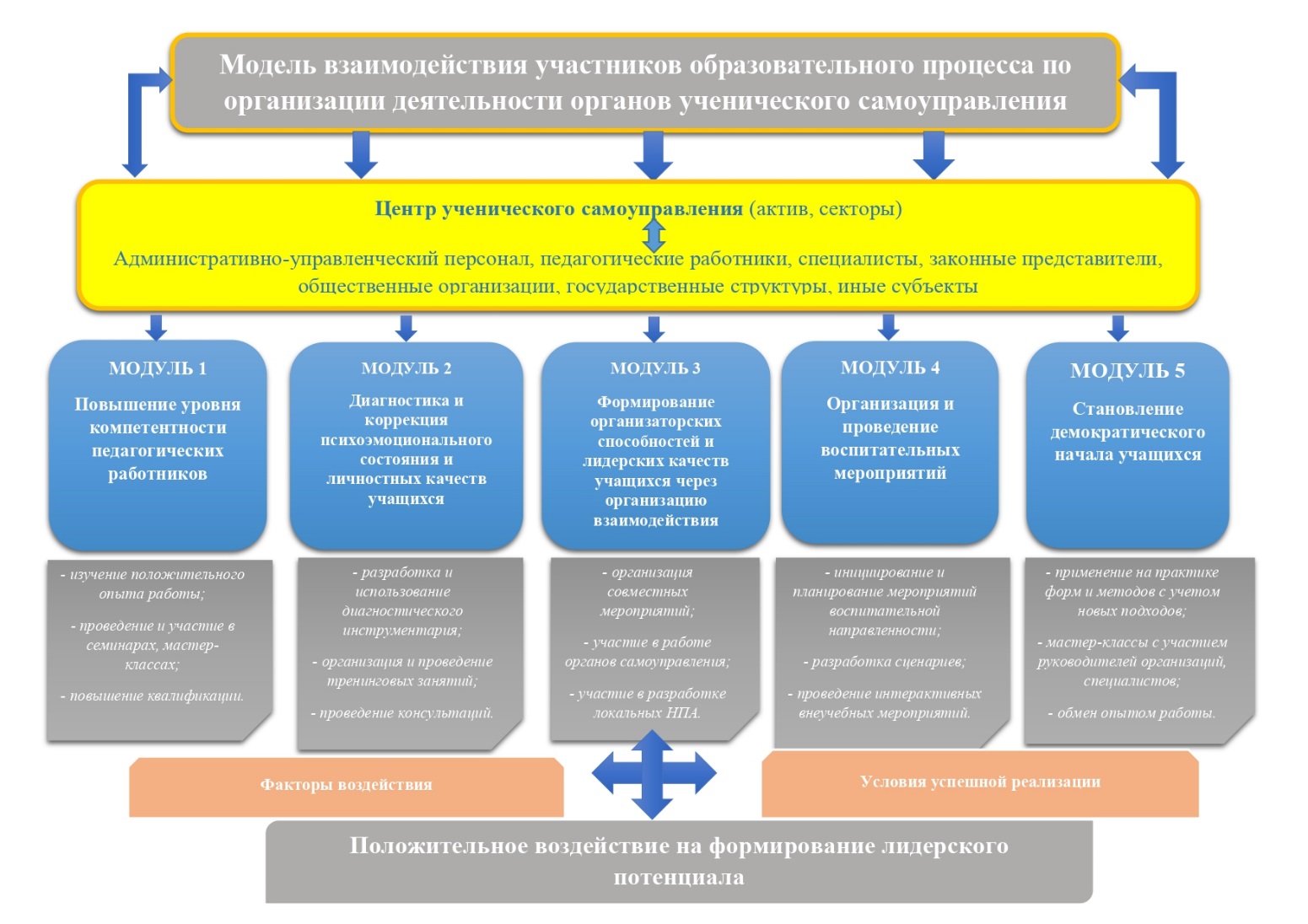 Общая модель взаимодействия всех участников и сред в процессе организации деятельности органов ученического самоуправления предприимчивости представлена следующими модулями:Модуль 1. Повышение уровня компетентности педагогических работников: - изучение положительного опыта работы (в том числе, международного) по использованию форм, методов и приемов взаимодействия субъектов воспитательной деятельности по созданию и организации деятельности органов ученического самоуправления;- проведение и участие в семинарах, мастер-классах;- прохождение курсов повышения квалификации.Модуль 2. Диагностика и коррекция психоэмоционального состояния и личностных качеств учащихся:                                                                                                                                   - разработка и использование диагностического инструментария по выявлению коммуникативных, организаторских и лидерских способностей;- организация и проведение тренинговых занятий по развитию лидерских качеств;- проведение специалистами учреждения образования консультаций с субъектами образовательного процесса (педагогическими работниками, учащимися, законными представителями).Модуль 3. Формирование организаторских способностей и лидерских качеств учащихся через организацию взаимодействия: - организация совместных мероприятий: встреч, практикумов, диалоговых площадок с государственными деятелями, успешными людьми, представителями общественных организаций;- участие в работе органов самоуправления;- участие в разработке локальных нормативных правовых актов.Модуль 4. Организация и проведение воспитательных мероприятий:- инициирование и планирование мероприятий воспитательной направленности;- разработка сценариев мероприятий воспитательной направленности;- проведение интерактивных внеучебных мероприятий, инициированных самими учащимися.Модуль 5. Становление демократического начала учащихся:  - применение на практике форм и методов с учетом новых подходов;- участие в экскурсиях на организации и предприятия республики; - обмен опытом работы с учащимися колледжа.Сроки проведения экспериментальной деятельностиСроки реализации инновационного проекта: сентябрь 2023 – май 2026 гг.